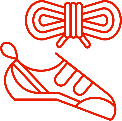 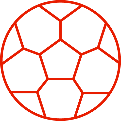 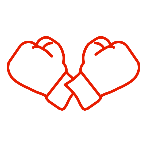 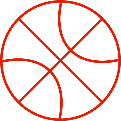 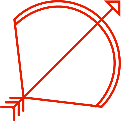 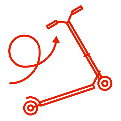 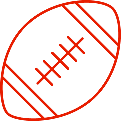 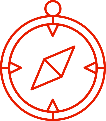 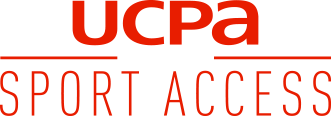 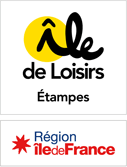 Conditions d’inscriptionRemplir complètement la fiche d’inscription ci-dessousRenvoyer la fiche par mail à : reservations@etampes.iledeloisirs.fr 
Vous recevrez ensuite une confirmation d’inscription à présenter le jour de votre venu sur siteToutes les activités figurant sur cette fiche sont GRATUITESEngagement / Retard / Annulation - En cas de retard supérieur à 15min, l’organisation se réserve le droit d’attribuer le ou les créneaux d’activités à un autre groupe. Dans le cas d’une annulation ou d’une modification de la réservation, merci de nous en informer au moins 72h à l’avance. Toute annulation ou modification doit être signalée par mail à l’adresse indiquée ci-dessusLes groupes doivent se présenter 15min avant le début de leur 1ère activité à l’accueil de l’île de loisirs avec leurs confirmations d’inscription. Ils seront ensuite redirigés vers le lieu des activités. 
Demande de réservation au Village Sportif et Culturel 2022 – Île de Loisirs d’EtampesNom de la structure :Nom du responsable :N° de téléphone : Adresse : Code Postale : Ville : Mail : Date :Activité(s) choisie(s) – Possibilité de choisir 2 activités par groupe de 12 jeunes avec des créneaux différentsHoraire(s) souhaité(s)Nb de jeunesTranche d’âgeActivité 1 Rugby Flag  Football  Hockey  Handball  Volleyball  Basket 3x3  Boxe  Laser Run  Tir à l’arc  Escalade  Pumptrack (BMX/trottinette)  Tchouckball  Spike ball  Disc Golf  Flag Football  Course d’Orientation  Slackline  Sécurité routière 10h à 11h  11h à 12h 12h à 13h  14h à 15h  15h à 16h(12 max/ activité)Activité 2 Rugby Flag  Football  Hockey sur gazon  Handball  Volleyball  Basket 3x3  Boxe  Laser Run  Tir à l’arc  Escalade  Pumptrack (BMX/trottinette)  Tchouckball  Spike ball  Disc Golf  Flag Football  Course d’Orientation  Slackline  Sécurité routière 10h à 11h  11h à 12h 12h à 13h  14h à 15h  15h à 16h(12 max/ activité)